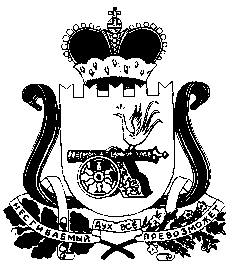 СОВЕТ ДЕПУТАТОВ ОЗЕРНОГО СЕЛЬСКОГО ПОСЕЛЕНИЯ ШУМЯЧСКОГО РАЙОНА СМОЛЕНСКОЙ ОБЛАСТИ  Р Е Ш Е Н И Еот «16» ноября  2022 года                                                                               №  33О  внесении  изменений  в решение Советадепутатов  Озерного  сельского  поселения  Шумячского  района  Смоленской  области «О    земельном    налоге    на    территории Озерного сельского поселения Шумячского Района Смоленской области» от 06.12.2019 г. № 27         Совет депутатов Озерного сельского поселения Шумячского района Смоленской области      РЕШИЛ:    1. Внести в решение Совета депутатов Озерного сельского поселения Шумячского района Смоленской области «О земельном налоге на  территории  Озерного сельского поселения Шумячского района Смоленской области» от 06.12.2019 года № 27, от 29.01.2020 года № 2 следующие изменения:      1) Пункт 2 изложить в новой редакции:      «2. Установить налоговые ставки по земельному налогу в следующих размерах:     1) 0,3 процента в отношении:      - земельных участков отнесенных к землям сельскохозяйственного назначения или к землям в составе зон сельскохозяйственного использования в населенных пунктах, используемых для сельскохозяйственного производства;      - занятых жилищным фондом и объектами инженерной инфраструктуры жилищно-коммунального комплекса (за исключением доли в праве на земельный участок, приходящейся на объект, не относящийся к жилищному фонду и к объектам инженерной инфраструктуры жилищно-коммунального комплекса) или приобретенных (предоставленных)  для жилищного строительства (за исключением земельных участков, приобретенных (предоставленных) для индивидуального жилищного строительства, используемых в предпринимательской деятельности);       - земельных участков не используемых в предпринимательской деятельности, приобретенных (представленных) для ведения личного подсобного хозяйства, садоводства или огородничества или животноводства, а также земельных участков общего назначения, предусмотренных Федеральным законом от 29 июля 2017 года № 217-ФЗ «О ведении гражданами садоводства и огородничества для собственных нужд и о внесении изменений в отдельные законодательные акты Российской Федерации»;      - земельных участков ограниченных в обороте в соответствии с законодательством Российской Федерации, предоставленных для обеспечения обороны, безопасности и таможенных нужд;      -   земельных участков для детских оздоровительных лагерей;      2) 1,5 процента  в отношении:     - земельных участков предназначенных для размещения объектов торговли, общественного питания и бытового обслуживания;      - земельных  участков предназначенных для размещения производственных и административных зданий, строений, сооружений промышленности, коммунального хозяйства, материально-технического, продовольственного снабжения сбыта и заготовок;     - земельных  участков, отнесенных к землям   сельскохозяйственного назначения или к землям в составе зон сельскохозяйственного использования в поселениях и используемых для сельскохозяйственного производства, не используемых по назначению;     - прочих земельных участков».     2. Настоящее решение вступает в силу с момента его опубликования в  печатном средстве массовой информации местного  самоуправления Озерного сельского поселения Шумячского района Смоленской области «Информационный вестник Озерного сельского поселения и распространяет свое действие на правоотношения, возникшие с 1 января 2022года.Глава     муниципального      образованияОзерного   сельского поселенияШумячского района Смоленской области                                    А.А. ПавловОтп. 1 экз. – в дело                                                      Разослать:   в   прокуратуруРазработчик: Специалист 1 категории                      «___________ антикоррупционную И.Г. Бахметьева ______________                              экспертизу. Признаков коррупции-Тел. 4-12-49                                                                   огенности не  выявлено»16.11.2022 г.                                                                  ______________ А.А. Павлов                           